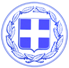                       Κως, 22 Μαΐου 2018ΔΕΛΤΙΟ ΤΥΠΟΥΘΕΜΑ : “Νέες ασφαλτοστρώσεις . Κάθε μέρα η Κως κάνει ένα βήμα μπροστά. Με έργα για τον πολίτη.”Ο Δήμος Κω υλοποιεί ένα εκτεταμένο πρόγραμμα ασφαλτοστρώσεων.Για πρώτη φορά εφαρμόζεται ένα τέτοιο πρόγραμμα σε όλο το νησί, οι δρόμοι του οποίου ήταν εγκαταλελειμμένοι και είχαν και έχουν πολλά προβλήματα.Κάθε μέρα βελτιώνουμε την εικόνα του οδικού δικτύου, βελτιώνουμε την καθημερινότητα των πολιτών.Πρόσφατα ολοκληρώθηκαν ασφαλτοστρώσεις σε τρία σημεία στην πόλη της Κω.Συγκεκριμένα:- Τμήμα της οδού Μανδηλαρά (από την οδό Πυξιωτών μέχρι και την οδό Κανάρη).- Περιοχή Λαγκάδα (από την οδό Γρηγορίου Ε’ μέχρι την παλιά πυροσβεστική).- Οδός μπροστά από V tours και ΑΒ (από την συμβολή της με την Επαρχιακή οδό μέχρι και την οδό Χριστ. Τσιγάντε).Οι ασφαλτοστρώσεις συνεχίζονται.Το πρόγραμμα υλοποιείται κανονικά.Κάθε μέρα, η Κως κάνει ένα βήμα μπροστά.Με έργα για τον πολίτη.Γραφείο Τύπου Δήμου Κω